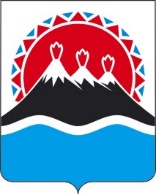 П О С Т А Н О В Л Е Н И ЕПРАВИТЕЛЬСТВАКАМЧАТСКОГО КРАЯПРАВИТЕЛЬСТВО ПОСТАНОВЛЯЕТ:1. Внести в постановление Правительства Камчатского края от 03.10.2018 № 417-П «Об утверждении Порядка и критериев отбора работодателей, подлежащих включению в подпрограмму 6 «Повышение мобильности трудовых ресурсов Камчатского края» государственной программы Камчатского края «Содействие занятости населения Камчатского края», Порядка исключения работодателей из подпрограммы 6 «Повышение мобильности трудовых ресурсов Камчатского края» государственной программы Камчатского края «Содействие занятости населения Камчатского края» следующие изменения:1) наименование изложить в следующей редакции:«Об утверждении порядка и критериев отбора работодателей, подлежащих включению в государственную программу Камчатского края «Содействие занятости населения Камчатского края»;2) в преамбуле слова «подпрограммы 6 «Повышение мобильности трудовых ресурсов Камчатского края» государственной программы Камчатского края «Содействие занятости населения Камчатского края», Порядка исключения работодателей из подпрограммы 6 «Повышение мобильности трудовых ресурсов Камчатского края» государственной программы Камчатского края «Содействие занятости населения Камчатского края», утвержденной постановлением Правительства Камчатского края 
от 11.11.2013 № 490-П» заменить словами: «государственной программы Камчатского края «Содействие занятости населения Камчатского края», утвержденной постановлением Правительства Камчатского края от 29.12.2023 № 720-П»;3) в части 1 слова «в подпрограмму 6 «Повышение мобильности трудовых ресурсов Камчатского края» государственной программы Камчатского края «Содействие занятости населения Камчатского края» заменить словами «в государственную программу «Содействие занятости населения Камчатского края»; 4) в части 2 слова «из подпрограммы 6 «Повышение мобильности трудовых ресурсов Камчатского края» государственной программы Камчатского края «Содействие занятости населения Камчатского края» заменить словами «в государственную программу «Содействие занятости населения Камчатского края»;5) в приложении 1:а) в наименовании слова «подпрограмму 6 «Повышение мобильности трудовых ресурсов Камчатского края» государственной программы Камчатского края «Содействие занятости населения Камчатского края» заменить словами «государственную программу Камчатского края «Содействие занятости населения Камчатского края»;б) в части 1 слова «подпрограмму 6 «Повышение мобильности трудовых ресурсов Камчатского края» государственной программы Камчатского края «Содействие занятости населения Камчатского края», утвержденной постановлением Правительства Камчатского края от 11.11.2013 № 490-П заменить словами «государственную программу Камчатского края «Содействие занятости населения Камчатского края», утвержденную постановлением Правительства Камчатского края от 29.12.2023 № 720-П»;в) пункт 2 части 4 изложить в следующей редакции:«2) отсутствие у работодателя на едином налоговом счете или не превышение размера, определенного пунктом 3 статьи 47 Налогового кодекса Российской Федерации, задолженности по уплате налогов, сборов и страховых взносов в бюджеты бюджетной системы Российской Федерации, по состоянию на дату не ранее чем за 30 календарных дней до дня подачи заявления на участие в отборе»;г) часть 4 дополнить пунктами 10–13 следующего содержания:«10) работодатель не находится в перечне организаций и физических лиц, в отношении которых имеются сведения об их причастности к экстремистской деятельности или терроризму;11) работодатель не находится в составляемых в рамках реализации полномочий, предусмотренных главой VII Устава ООН, Советом Безопасности ООН или органами, специально созданными решениями Совета Безопасности ООН, перечнях организаций и физических лиц, связанных с террористическими организациями и террористами или с распространением оружия массового уничтожения;12) работодатель не является иностранным агентом в соответствии с Федеральным законом «О контроле за деятельностью лиц, находящихся под иностранным влиянием»;13) в реестре дисквалифицированных лиц отсутствуют сведения о дисквалифицированных руководителе, членах коллегиального исполнительного органа, лице, исполняющем функции единоличного исполнительного органа, или главном бухгалтере (при наличии) работодателя являющегося юридическим лицом, об индивидуальном предпринимателе.»;д) пункт 2 части 9 изложить в следующей редакции:«2) справку, подписанную руководителем работодателя, подтверждающую соответствие получателя субсидий требованиям, установленным частью 4 настоящего Порядка;е) пункт 2 части 10 изложить в следующей редакции:«2) выписку из единого налогового счета об отсутствии или не превышении размера, определенного пунктом 3 статьи 47 Налогового кодекса Российской Федерации, задолженности по уплате налогов, сборов и страховых взносов в бюджеты бюджетной системы Российской Федерации, по состоянию на дату не ранее чем за 30 календарных дней до дня подачи заявления на участие в отборе.»;6) в приложении 2:а) в части 1 слова «подпрограммы 6 «Повышение мобильности трудовых ресурсов Камчатского края» государственной программы Камчатского края «Содействие занятости населения Камчатского края», утвержденной постановлением Правительства Камчатского края от 11.11.2013 № 490-П» заменить словами «государственной программы Камчатского края «Содействие занятости населения Камчатского края», утвержденной постановлением Правительства Камчатского края от 29.12.2023 № 720-П»;б) в пункте 2 части 4 слова «созданную в соответствии с частью 3 Порядка и критериев отбора работодателей, подлежащих включению в подпрограмму 6 «Повышение мобильности трудовых ресурсов Камчатского края» государственной программы Камчатского края «Содействие занятости населения Камчатского края» исключить.2. Настоящее постановление вступает в силу после дня его официального опубликования.[Дата регистрации] № [Номер документа]г. Петропавловск-КамчатскийО внесении изменений в постановление Правительства Камчатского края от 03.10.2018 № 417-П «Об утверждении Порядка и критериев отбора работодателей, подлежащих включению в подпрограмму 6 «Повышение мобильности трудовых ресурсов Камчатского края» государственной программы Камчатского края «Содействие занятости населения Камчатского края», Порядка исключения работодателей из подпрограммы 6 «Повышение мобильности трудовых ресурсов Камчатского края» государственной программы Камчатского края «Содействие занятости населения Камчатского края»Председатель Правительства Камчатского края[горизонтальный штамп подписи 1]Е.А. Чекин